ПЛАН ЗАСТРОЙКИ КОМПЕТЕНЦИИ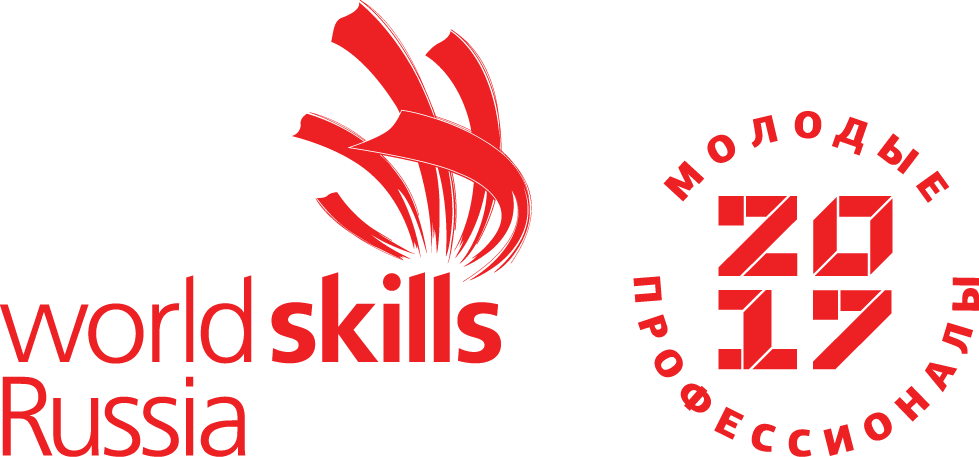 Бухгалтерский учет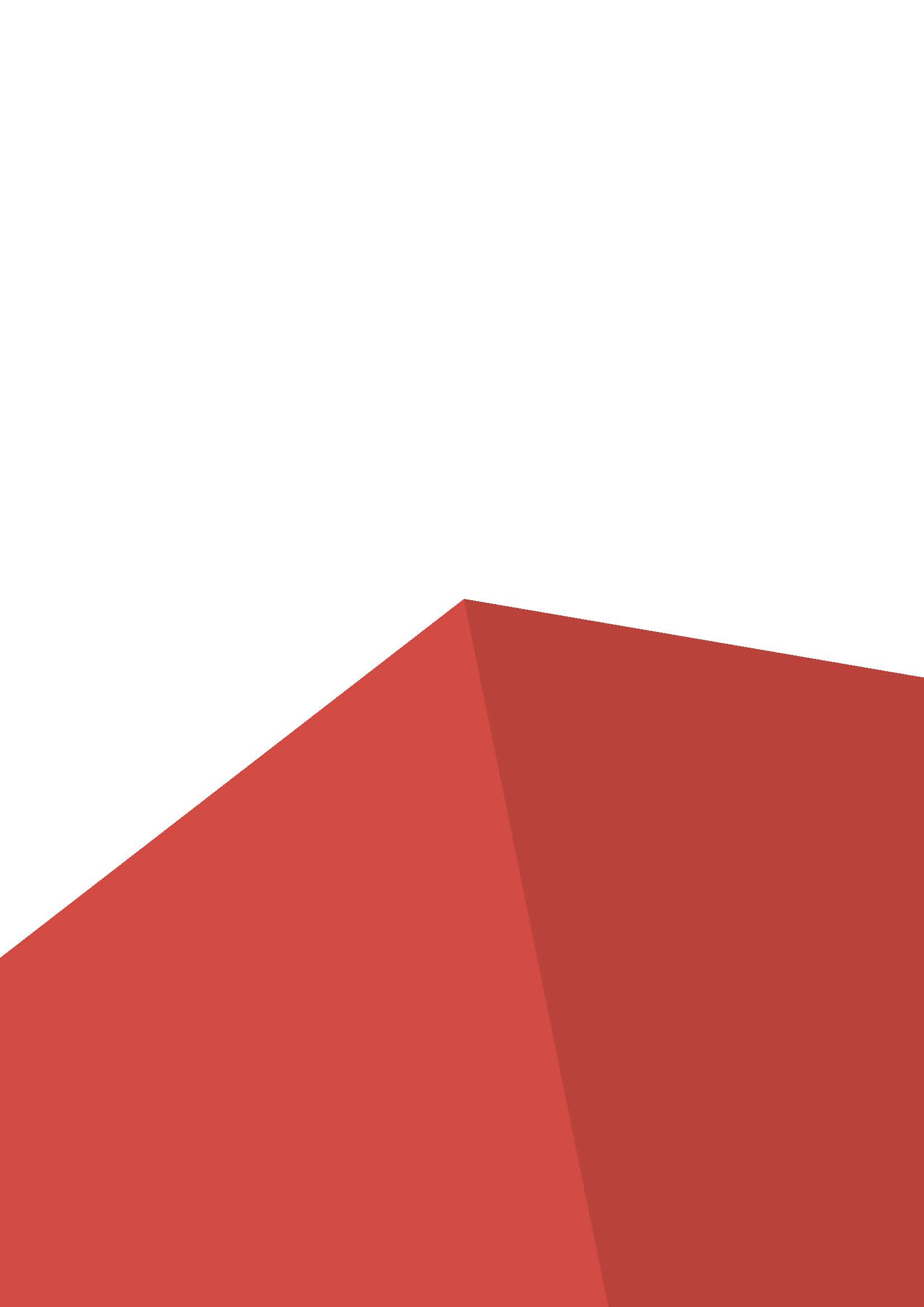 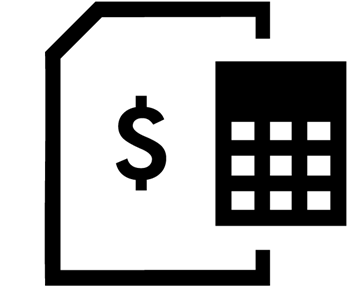 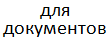 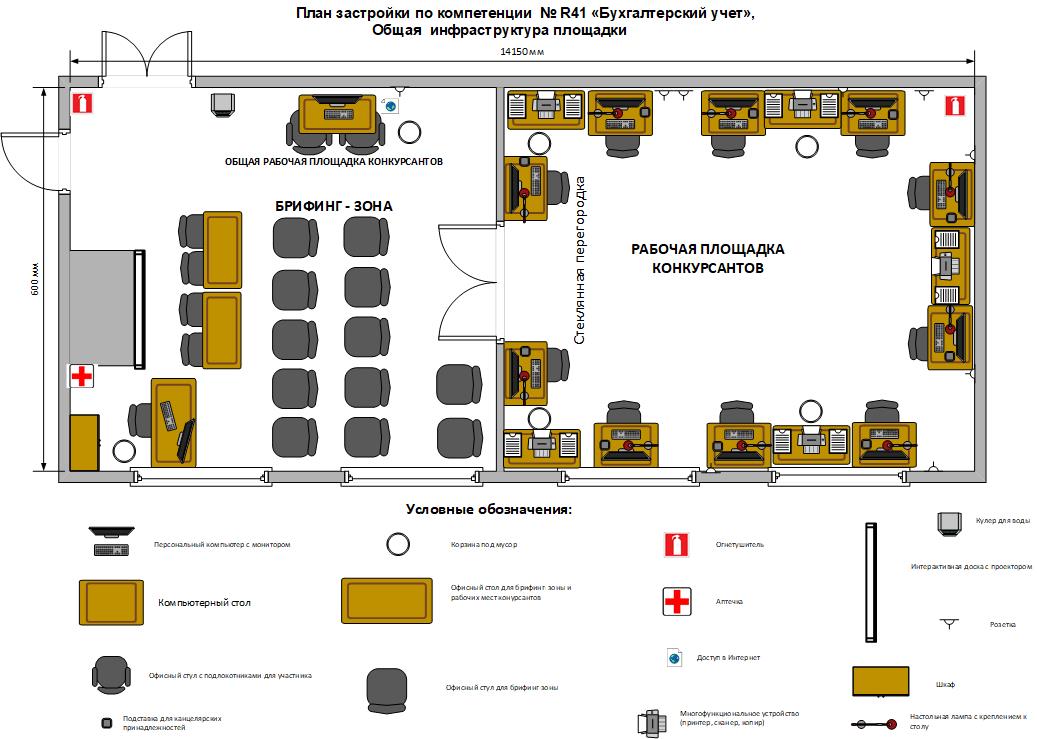 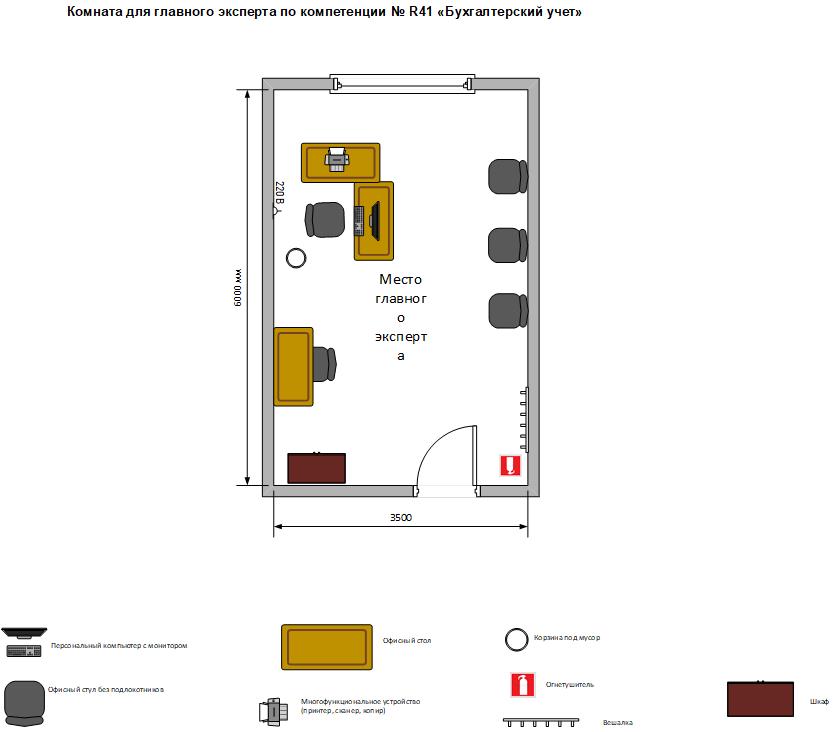 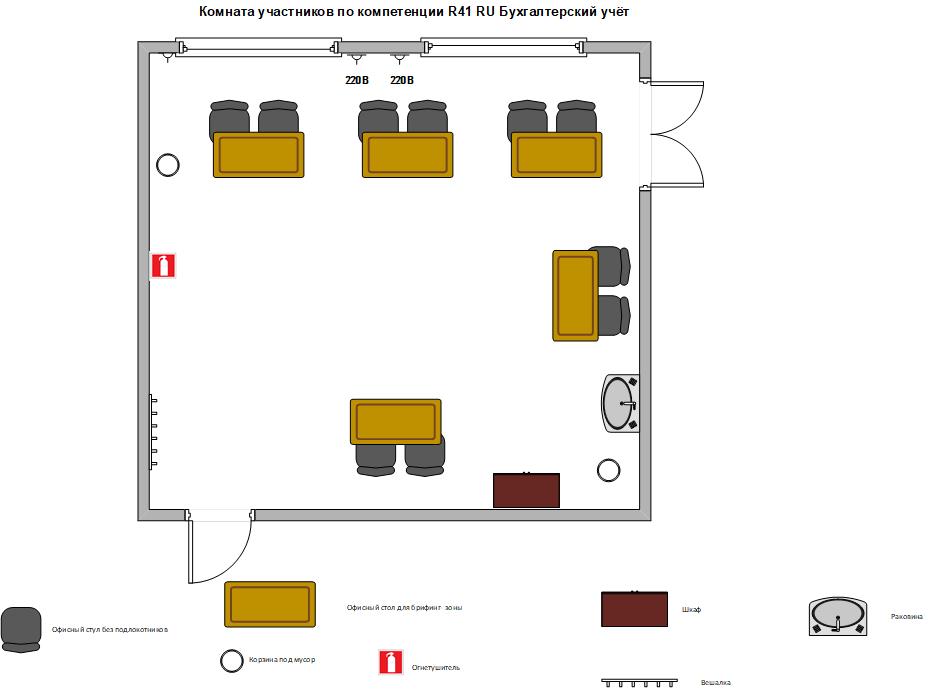 УТВЕРЖДАЮМенеджер компетенции                                  ____________ Э.Н. Борисова           (подпись)